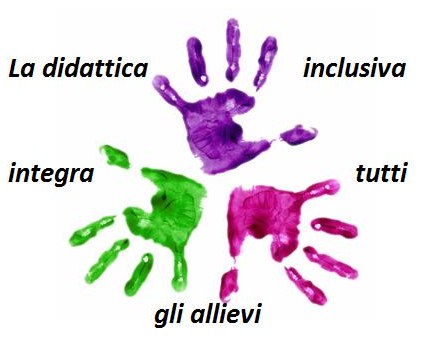 PIANO DIDATTICO PERSONALIZZATO (PDP)SCUOLA DELL’INFANZIAPLESSO_______________________________________________________ANNO SCOLASTICO _____________________ALUNNO ______________________________________________________Il seguente Piano didattico personalizzato è un patto formativo traI DOCENTI DI SEZIONE  	___		 ____________________________				____________________________						____________________________GLI OPERATORI  SOCIO – SANITARI	 ____________________________			_____________________________I GENITORI DELL’ALUNNO			____________________________			_____________________________	Consideratala situazione di bisogno educativo speciale dell’alunno;la normativa vigente, il PTOF e l’autonomia scolastica.1. DATI  RELATIVI  ALL’ALUNNONoteDifficoltà e punti di forza individuati dalla famiglia, vissuto della famiglia rispetto alle difficoltà del figlio, vissuto del bambino…, ecc.2. DESCRIZIONI DEL FUNZIONAMENTO DELL’ALUNNO(Le informazioni possono essere ricavate dalla diagnosi specialistica e/o da osservazioni eseguite dai docenti)3. DESCRIZIONE DEGLI ASPETTI  EMOTIVI E SOCIALILegenda:0 = il bambino non presenta mai quel comportamento1 = il bambino lo presenta qualche volta2 = il bambino lo presenta abbastanza spesso3 = il bambino lo presenta molto spesso4 = il bambino lo presenta sempre4.STRATEGIE E STRUMENTI UTILIZZATI DALL’ALUNNO NELL’APPRENDIMENTO ►STRATEGIE ManipolazioneImitazioneGioco simbolicoGiochi di ruoloEspressione grafico-pittoricaEspressione verbaleComunicazione mimico-gestualeLettura di immaginiAltro ……..	  ►STRUMENTI  UTILIZZATI   Materiale di recuperoMateriale strutturatoMateriale non strutturatoTesti con immaginiSoftwareMateriale audio/visivoAltro … … 5. INDIVIDUAZIONE   DEGLI   OBIETTIVI   PER  IL CONSEGUIMENTO  DELLE COMPETENZE   FONDAMENTALI6.STRATEGIE METODOLOGICHE E DIDATTICHE UTILIZZABILITutti gli insegnanti opereranno affinché l’alunno/a sia messo/a in condizione di seguire la programmazione attraverso un atteggiamento di sensibile attenzione alle specifiche difficoltà, per stimolare l’autostima ed evitare frustrazioni.Sarà cura dei docenti:tenere conto dei tempi del bambinoincoraggiare l’apprendimento collaborativo favorire le attività in piccolo gruppo e il tutoraggio; promuovere la consapevolezza del proprio modo di apprendere;privilegiare l’apprendimento esperienziale e laboratoriale;sollecitare le conoscenze precedenti per introdurre nuovi argomenti e creare aspettative;Indicare attività programmate:7. MODALITÀ DI VERIFICA E VALUTAZIONELe insegnanti utilizzano come strumento fondamentale di verifica e valutazione l’osservazione in itinere del bambino. Le docenti possono avvalersi di griglie o altri mezzi strutturati per effettuare l’osservazione. 8. PATTO CON LA FAMIGLIASi concordano:condivisione delle regole; le modalità di aiuto: chi, come, per quanto tempo, per quali attività segue il bambino;altro ___________________________________________________Nota: Specificare le scelte adottate.Il presente Piano Didattico Personalizzato è stato concordato e redatto da:Insegnanti di sezione:_____________________________________________________________________Dirigente Scolastico: _____________________________________________________________________Genitori: _______________________________________________________________________________Operatori socio – sanitari (se hanno partecipato alla stesura del documento) _________________________________Referente d’Istituto per i BES (se nominato) _____________________________________________________Tale documento è da considerarsi valido per ……..(vedi guida alla compilazione)Reggio Calabria, ______________________                                                                            APPENDICEGUIDA ALLA COMPILAZIONE1 Anche se l’alunno ha una diagnosi ed è quindi seguito da uno o più specialisti, questi non sono obbligati a partecipare alla stesura del PDP. Stesso discorso vale per gli operatori dei Servizi sociali.2 Per alunno con diagnosi si intende uno scolaro a cui è stato riconosciuto un disturbo da parte del Servizio di Neuropsichiatria, o da Ente accreditato, tale da necessitare di una diagnosi, ma non così grave da essere riconosciuto ai sensi della Legge 104/92. Questo allievo non ha quindi diritto all’insegnante di sostegno. REGOLE  GENERALI:● Tutti i punti dall’1 al 8 devono essere presenti nel documento.● All’interno di ogni punto gli insegnanti possono:   - togliere le parti che non servono   - aggiungere gli indicatori necessari   - approfondire in forma narrativa dove lo ritengono opportuno. ● Le parti scritte in corsivo sono suggerimenti o specificazioni che vanno cancellate nella fase di compilazione del documento.INDICAZIONI  PER  LA  COMPILAZIONE  DELLE  VARIE  PARTI● PARTE 1 – Dati relativi l’alunno- In caso di famiglie italiane → togliere la parte sulla nazionalità e la lingua. ● PARTE 2 – Descrizioni del funzionamento dell’alunno- Si può compilare la tabella utilizzando uno stile narrativo oppure mediante un elenco di indicatori.- In caso di alunni con diagnosi è possibile aggiungere una colonna dove riportare le informazioni contenute nel documento sopracitato. ● PARTE 3 – Descrizione degli aspetti  emotivi e sociali - Compilare tenendo conto della legenda. ● PARTI  4 – 5 – 6 – 7 – 8 - Si rimanda alle regole generali. ● PARTE FINALE – Il presente Piano Didattico Personalizzato  Specificare il periodo di validità del documento secondo quanto chiarito nel riquadro in alto.NORMATIVA DI RIFERIMENTO- DPR 275/99 “Regolamento recante norme in materia di autonomia delle Istituzioni Scolastiche”- Legge n. 53 del 28 marzo 2003 "Delega al Governo per la definizione delle norme generali sull'istruzione e dei livelli essenziali delle prestazioni in materia di istruzione e formazione professionale"- Legge n. 170 del 8.10.2010 “Nuove norme in materia di disturbi specifici di apprendimento in ambito scolastico”.- D.M. n. 5669 del 12.07.2011  con allegate “Linee Guida per il diritto allo studio degli alunni e degli studenti con disturbi specifici di apprendimento”.- D.M. del 27.12.2102 “Strumenti d’intervento per alunni con bisogni educativi speciali e organizzazione territoriale per l’inclusione scolastica”.- CM n.8 del 6.03.2013, oggetto: “Direttiva Ministeriale del 27 dicembre 2013 -  Strumenti d’intervento per alunni con bisogni educativi speciali e organizzazione territoriale per l’inclusione scolastica”.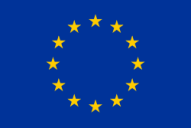 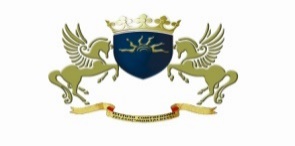 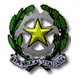 Unione EuropeaIstituto Comprensivo “Telesio”MIURP.D.P.PIANO DIDATTICO PERSONALIZZATOSCUOLA DELL’INFANZIA    per allievi con BES (BES-Dir. Min. 27/12/2012; C.M. n. 8 del 6/03/2013) e per allievi con DSA (Legge 8 ottobre 2010 , n. 170)Cognome e nomeData e luogo di nascitaResidenzaResidenza....................................................................................Indirizzo........................................................................................Nazionalità e linguaNazionalità ……………………………………..Arrivo in Italia ................................................................Madre lingua: ………………………………………………………Altre lingue: ………………………………………………………….Lingua usata all’interno del nucleo familiare: ……………………Composizione del nucleo familiare▪ Padre: ……………………….. Nazionalità: ……………….Madre lingua: ……………….. Altre lingue: ……………….▪ Madre: ……………………….. Nazionalità: ……………….Madre lingua: ……………….. Altre lingue: ……………….Individuazione della situazione di bisogno educativo specialeL’individuazione è stata effettuata tramite: diagnosi specialistica segnalazione da parte dei Servizi Sociali docenti di sezioneDifficoltà prevalentiDiagnosi di ………… redatta da ………….. in data…………..oppurespecificare le difficoltà prevalenti individuate dai Servizi o dalle insegnanti (ed allegare relazione più dettagliata dove va indicata la data di compilazione e il nominativo del referente dei Servizi o quelli dei docenti)Informazioni dalla famiglia 2 Frequenza scolastica (indicare la sezione e il tempo scuola dell’alunno)Sezione_______________Tempo scuola __________Nel/i precedente/i anno/i la frequenza è stata:regolarenon regolare               (indicare eventuali motivi se utili a delineare il quadro              complessivo dell’alunno)Impegni extra-scolastici□ gruppi sportivi ………………………………………………….......□ gruppi a carattere culturale o ricreativi …………………………………□ relazioni amicali .................................................................................□ altro …………………………………………………………………….CAMPI D’ESPERIENZAPUNTI DI FORZAPUNTI DI DEBOLEZZAIl sé e l’altroIl corpo e il movimentoImmagini, suoni, coloriI discorsi e le paroleLa conoscenza del mondoINTERESSI PARTICOLARI DIMOSTRATI DALL’ALUNNOINTERESSI PARTICOLARI DIMOSTRATI DALL’ALUNNOINTERESSI PARTICOLARI DIMOSTRATI DALL’ALUNNOSpecificare ……….Specificare ……….Specificare ……….Ha stima di sè    0       1      2      3      4  Manifesta fiducia nelle proprie capacità    0       1      2      3      4  È consapevole delle proprie difficoltà    0       1      2      3      4  Tollera la frustrazione    0       1      2      3      4  Sa controllare le proprie emozioni:in piccolo gruppoin grande gruppoin rapporto 1:1in situazione liberain situazione strutturata 0       1      2      3      4   0       1      2      3      4   0       1      2      3      4   0       1      2      3      4   0       1      2      3      4  Mostra interesse per le attività proposte    0       1      2      3      4  Accetta e rispetta le regole    0       1      2      3      4  Rispetta i tempi di lavoro    0       1      2      3      4  Utilizza correttamente il materiale     0       1      2      3      4  Collabora durante le attività:con gli insegnanti con i compagni 0       1      2      3      4   0       1      2      3      4  Evita i distrattori presenti nell’ambiente     0       1      2      3      4  Affronta serenamente situazioni o compiti nuovi     0       1      2      3      4  Si rapporta in modo adeguato con gli insegnanti    0       1      2      3      4  Si relaziona in modo positivo con i coetanei    0       1      2      3      4  È sensibile alle gratificazioni     0       1      2      3      4  Altro …………………………………………………UNITÀ  D’APPRENDIMENTOOBIETTIVI Attività ludiche Attività manipolative Attività motorie Attività simboliche e imitative Attività senso-percettive Attività di drammatizzazione Attività metalinguistiche Attività di ascolto Attività di verbalizzazione delle esperienze e dei vissuti personali Attività di ordinamento logico-temporale Attività di tutoraggio Attività di laboratorio Attività per piccoli gruppi Attività di carattere culturale, formativo, socializzante Altro  ………………………………………………